МИНИСТЕРСТВО ТРУДА И СОЦИАЛЬНОЙ ЗАЩИТЫСАРАТОВСКОЙ ОБЛАСТИПРИКАЗот 13 февраля 2024 г. N 145О СОЗДАНИИ ОБЩЕСТВЕННОГО СОВЕТА ПРИ МИНИСТЕРСТВЕ ТРУДАИ СОЦИАЛЬНОЙ ЗАЩИТЫ САРАТОВСКОЙ ОБЛАСТИВо исполнение Федерального Закона от 28 декабря 2013 года N 442-ФЗ "Об основах социального обслуживания граждан в Российской Федерации", в соответствии с постановлением Губернатора Саратовской области от 21 июля 2016 года N 183 "Об утверждении Типового положения об общественных советах при исполнительных органах области" приказываю:1. Создать Общественный совет при министерстве труда и социальной защиты Саратовской области в составе согласно приложению N 1 к настоящему приказу.2. Утвердить Положение об Общественном совете при министерстве труда и социальной защиты Саратовской области согласно приложению N 2 к настоящему приказу.3. Признать утратившими силу приказ министерства защиты Саратовской области от 25 декабря 2020 года N 1017 "О создании Общественного совета при министерстве труда и социальной защиты Саратовской области".4. В соответствии с пунктом 1.3 Положения о порядке официального опубликования законов области, правовых актов Губернатора области, Правительства области и иных исполнительных органов области, утвержденного постановлением Правительства Саратовской области от 11 сентября 2014 года N 530-П, направить настоящий приказ в министерство информации и массовых коммуникаций Саратовской области на опубликование.Контроль исполнения настоящего приказа оставляю за собой.Министртруда и социальной защиты Саратовской областиД.О.ДАВЫДОВПриложение N 1к приказуминистерства труда и социальной защитыСаратовской областиот 13 февраля 2024 г. N 145СОСТАВОБЩЕСТВЕННОГО СОВЕТА ПРИ МИНИСТЕРСТВЕ ТРУДА И СОЦИАЛЬНОЙЗАЩИТЫ САРАТОВСКОЙ ОБЛАСТИПриложение N 2к приказуминистерства труда и социальной защитыСаратовской областиот 13 февраля 2024 г. N 145ПОЛОЖЕНИЕОБ ОБЩЕСТВЕННОМ СОВЕТЕ ПРИ МИНИСТЕРСТВЕ ТРУДА И СОЦИАЛЬНОЙЗАЩИТЫ САРАТОВСКОЙ ОБЛАСТИI. Общие положения1. Общественный совет при министерстве труда и социальной защиты Саратовской области (далее - Общественный совет) призван обеспечить учет потребностей и интересов граждан Российской Федерации, защиту прав и свобод граждан Российской Федерации и прав общественных объединений при осуществлении государственной политики в части, относящейся к сфере деятельности министерства труда и социальной защиты Саратовской области (далее - Министерство), а также в целях осуществления общественного контроля за деятельностью Министерства.2. Общественный совет является постоянно действующими консультативно-совещательным органом общественного контроля.3. Целью деятельности Общественного совета является осуществление общественного контроля за деятельностью Министерства, включая рассмотрение проектов, разрабатываемых общественно значимых нормативных правовых актов, участие в мониторинге качества оказания государственных услуг, рассмотрение ежегодных планов деятельности Министерства и отчета об их исполнении, а также иных вопросов, предусмотренных законодательством.4. В своей деятельности Общественный совет руководствуется Конституцией Российской Федерации, федеральными конституционными законами, федеральными законами, Уставом (Основным Законом) Саратовской области, настоящим положением об Общественном совете при министерстве труда и социальной защиты Саратовской области (далее - Положением) и иными нормативными правовыми актами.5. Обеспечение деятельности Общественного совета осуществляет Министерство в порядке, установленном Министерством.II. Права и обязанности Общественного совета6. Общественный совет вправе:а) рассматривать ежегодные планы соответствующей сферы деятельности Министерства, а также участвовать в подготовке публичного отчета по их исполнению;б) проводить слушания по приоритетным направлениям деятельности Министерства;в) утверждать результаты общественных обсуждений решений и отчетов Министерства по итогам общественной экспертизы нормативных правовых актов;г) участвовать в оценке эффективности государственных закупок Министерства;д) взаимодействовать со средствами массовой информации по освещению вопросов, обсуждаемых на заседаниях;е) осуществлять общественный контроль в случаях и порядке, предусмотренных законодательством Российской Федерации;ж) пользоваться иными правами, предусмотренными законодательством Российской Федерации.7. Общественный совет совместно с руководителем Министерства вправе определить перечень иных приоритетных правовых актов и важнейших вопросов, относящихся к соответствующей сфере деятельности Министерства, которые подлежат обязательному рассмотрению на заседаниях Общественного совета.8. Для реализации указанных прав Общественный совет наделяется следующими полномочиями:а) приглашать на заседания руководителей исполнительных органов области, по согласованию руководителей территориальных органов федеральных органов исполнительной власти, представителей общественных объединений и организаций;б) создавать по вопросам, отнесенным к компетенции Общественного совета, комиссии и рабочие группы;в) приглашать по согласованию к работе Общественного совета граждан Российской Федерации, общественные объединения и иные организации, а также иные объединения граждан Российской Федерации, представители которых не вошли в состав Общественного совета, непосредственно и (или) путем представления ими отзывов, предложений и замечаний в порядке, определяемом председателем Общественного совета;г) организовывать проведение общественных экспертиз проектов нормативных правовых актов, разрабатываемых Министерством;д) запрашивать в соответствии с законодательством Российской Федерации у органов государственной власти, органов местного самоуправления, государственных и муниципальных организаций, иных органов и организаций, осуществляющих в соответствии с федеральными законами отдельные публичные полномочия, необходимую для осуществления общественного контроля информацию, за исключением информации, содержащей сведения, составляющие государственную тайну, сведения о персональных данных, и информации, доступ к которой ограничен федеральными законами;е) информировать органы власти области и широкую общественность о выявленных в ходе контроля нарушениях;ж) по согласованию с руководителем Министерства создавать в информационно-телекоммуникационной сети Интернет собственный сайт, в том числе с возможностью предоставления онлайн-услуг (интернет-трансляций заседаний Общественного совета, открытия дискуссионных модерируемых площадок (форумов), личных кабинетов членов Общественного совета и т.п.).9. Общественный совет обязан:а) рассматривать вопросы, включенные в перечень вопросов, обязательных для рассмотрения на заседаниях Общественного совета;б) рассматривать проекты социально значимых нормативных правовых актов и иных документов, разрабатываемых Министерством;в) участвовать в мониторинге качества оказания государственных услуг Министерством;г) нести иные обязанности, предусмотренные законодательством Российской Федерации.III. Порядок формирования Общественного совета10. Членами Общественного совета не могут быть лица, замещающие государственные должности Российской Федерации, государственные должности Саратовской области, государственные должности иного субъекта Российской Федерации, должности государственной гражданской службы (государственной службы иного вида), должности муниципальной службы, муниципальные должности, а также другие лица, которые в соответствии с Федеральным законом от 4 апреля 2005 года N 32-ФЗ "Об Общественной палате Российской Федерации" не могут быть членами Общественной палаты Российской Федерации.11. Срок полномочий членов Общественного совета составляет три года с момента проведения первого заседания Общественного совета вновь сформированного состава.12. Общественный совет формируется на основе добровольного участия в их деятельности граждан Российской Федерации.Состав Общественного совета формируется Министерством совместно с Общественной палатой области (по согласованию). В состав Общественного совета по согласованию включаются представители профессиональных объединений и иных социальных групп, осуществляющих свою деятельность в сфере полномочий Министерства.13. Состав Общественного совета формируется из числа кандидатов, выдвинутых в члены Общественного совета, в следующих пропорциях:а) кандидаты в члены Общественного совета в количестве 1/2 от указанного в пункте 14 настоящего Положения количественного состава Общественного совета выдвигаются по согласованию общественными объединениями и иными негосударственными некоммерческими организациями, научными и образовательными организациями, расположенными на территории Саратовской области;б) кандидаты в члены Общественного совета в количестве 1/4 от указанного в пункте 14 настоящего Положения количественного состава Общественного совета выдвигаются Общественной палатой области;в) кандидаты в члены Общественного совета в количестве 1/4 от указанного в пункте 14 настоящего Положения количественного состава Общественного совета выдвигаются Министерством.14. Количественный состав Общественного совета определяется Министерством с учетом сохранения пропорций, указанных в пункте 13 настоящего Положения. Общая численность членов Общественного совета не должна быть менее 12 и более 48 человек.15. В целях формирования состава Общественного совета на официальном сайте Министерства в информационно-телекоммуникационной сети Интернет размещается уведомление о начале процедуры формирования нового состава Общественного совета (далее - уведомление).В случае формирования состава Общественного совета в связи с истечением срока полномочий действующего состава уведомление должно быть размещено на официальном сайте Министерства в информационно-телекоммуникационной сети Интернет не позднее, чем за 3 месяца до истечения полномочий членов Общественного совета действующего состава.В уведомлении должны быть указаны требования к кандидатам в члены Общественного совета, срок и адрес направления организациями и лицами, указанными в пункте 13 настоящего Положения, писем о выдвижении кандидатов в состав Общественного совета. К уведомлению должны быть приложены форма согласия кандидата на выдвижение его кандидатуры в Общественный совет и опубликование его персональных данных, а также форма подтверждения отсутствия у кандидата ограничений для вхождения в состав общественного совета. Указанный срок не может составлять менее одного месяца с момента размещения уведомления на официальном сайте Министерства в информационно-телекоммуникационной сети Интернет.16. 1/2 состава Общественного совета из числа кандидатов, выдвинутых Общественной палатой области и Министерством, утверждается соответствующим приказом Министерства в течение 7 рабочих дней со дня истечения срока действия уведомления (срока окончания приема документов от кандидатов в члены Общественного совета).17. Кандидаты в члены Общественного совета направляют в Министерство следующие документы:а) заявление о включении в Общественный совет по форме согласно приложению N 1 к настоящему Положению;б) анкета кандидата в члены Общественного совета по форме согласно приложению N 2 к настоящему Положению;в) согласие на обработку персональных данных по форме согласно приложению N 3 к настоящему Положению.18. При выдвижении кандидатов, указанных в пункте 13 настоящего Положения, кандидаты в члены Общественного совета направляют также:а) решение о выдвижении кандидата, принятое общественным объединением и (или) иной негосударственной некоммерческой организацией, научной и (или) образовательной организацией, расположенными на территории Саратовской области, советом Общественной палаты области;б) письмо руководителя Министерства, содержащее предложение о выдвижении кандидата.19. Общественные объединения и иные негосударственные некоммерческие организации, научные и образовательные организации, Общественная палата области (по согласованию) и исполнительные органы области в течение срока действия уведомления (с момента размещения уведомления о начале процедуры формирования состава Общественного совета до срока окончания приема документов от кандидатов в члены Общественного совета) направляют в Министерство письмо о выдвижении кандидатов в члены Общественного совета, в котором указывается фамилия, имя, отчество кандидата, дата его рождения, сведения о месте работы кандидата, гражданстве, о его соответствии требованиям, предъявляемым к кандидатам в члены Общественного совета, биографическую справку кандидата, согласие кандидата на выдвижение его в члены общественного совета и опубликование его персональных данных, а также подтверждение отсутствия у него ограничений для вхождения в состав Общественного совета.20. В течение 10 рабочих дней со дня завершения приема писем о выдвижении кандидатов в члены Общественного совета Министерство формирует сводный перечень выдвинутых кандидатов с указанием принадлежности кандидатов к исполнительному органу области.21. Министерство включает в сводный список всех кандидатов, представленных организациями и лицами, за исключением кандидатов, которые не могут быть членами Общественного совета в соответствии с пунктом 10 настоящего Положения.22. Биографические данные кандидатов, о выдвижении которых в Общественный совет поступили письма, подлежат опубликованию на сайте Министерства в течение одного рабочего дня с даты поступления указанных писем в объеме, указанном в согласии на опубликование персональных данных кандидата.23. Члены Общественного совета из числа кандидатов, выдвинутых Общественной палатой области и Министерством, утвержденные приказом Министерства, в течение 5 рабочих дней со дня получения от Министерства сводного списка всех кандидатов направляют в Министерство рекомендации по утверждению членами Общественного совета кандидатов, выдвинутых общественными объединениями и иными некоммерческими организациями, научными и образовательными организациями.24. Министерство не позднее 15 рабочих дней со дня получения рекомендаций по утверждению членами Общественного совета кандидатов, выдвинутых общественными объединениями и иными некоммерческими организациями, научными и образовательными организациями, утверждает приказом состав Общественного совета.25. В течение 5 рабочих дней со дня подписания приказа, указанного в пункте 24 настоящего Положения, Министерство размещает информацию о составе Общественного совета на официальном сайте Министерства, а также направляет кандидатам уведомление о включении (об отказе во включении) в члены Общественного совета.26. В случае досрочного прекращения полномочий члена Общественного совета утверждение нового члена Общественного совета осуществляется в течение 30 календарных дней Министерством.27. Полномочия члена Общественного совета прекращаются в случаях:а) истечения срока его полномочий;б) подачи им заявления о выходе из состава Общественного совета;в) вступления в законную силу вынесенного в отношении него обвинительного приговора суда;г) признания его недееспособным, безвестно отсутствующим или умершим на основании решения суда, вступившего в законную силу;д) назначения его на государственную должность Российской Федерации и субъекта Российской Федерации, должность государственной гражданской службы Российской Федерации и субъекта Российской Федерации, муниципальную должность и должность муниципальной службы или избрания на выборную должность в органе местного самоуправления;е) его смерти;ж) получения гражданства иностранного государства.IV. Органы Общественного совета28. Члены Общественного совета на первом заседании избирают председателя Общественного совета и его заместителя.29. Председатель Общественного совета избирается из членов Общественного совета из числа кандидатур, выдвинутых совместно Общественной палатой области и руководителем Министерства, либо членами Общественного совета (включая возможное самовыдвижение).В качестве кандидатов на должность председателя Общественного совета могут быть выдвинуты лица, имеющие значительный опыт работы в сфере полномочий Министерства.V. Порядок деятельности Общественного совета30. Первое заседание Общественного совета проводится не позднее чем через 30 дней после утверждения состава Общественного совета.31. Общественный совет осуществляет свою деятельность в соответствии с планом работы на год, согласованным с руководителем Министерства и утвержденным председателем Общественного совета, определяя перечень вопросов, рассмотрение которых на заседаниях Общественного совета является обязательным.32. Основной формой деятельности Общественного совета являются заседания, которые проводятся не реже одного раза в квартал и считаются правомочными при присутствии на нем не менее половины его членов. По решению председателя Общественного совета может быть проведено внеочередное заседание.33. Решения Общественного совета по рассмотренным вопросам принимаются открытым голосованием простым большинством голосов (от числа присутствующих).34. При равенстве голосов решающим является голос председательствующего на заседании.35. Решения Общественного совета отражаются в протоколах его заседаний, утверждаемых в течение 10 календарных дней со дня заседания Общественного совета, копии которых представляются ответственным секретарем Общественного совета членам Общественного совета в течение 15 календарных дней со дня утверждения протокола. Информация о решениях Общественного совета, одобренных на заседаниях Общественного совета, заключения и результаты экспертиз по рассмотренным проектам нормативных правовых актов и иным документам, план работы на год, а также ежегодный отчет об итогах деятельности Общественного совета в обязательном порядке подлежат опубликованию в информационно-телекоммуникационной сети Интернет, в том числе на интернет-ресурсах, согласованных с Министерством.36. Члены Общественного совета, не согласные с решением Общественного совета, вправе изложить свое особое мнение, которое в обязательном порядке вносится в протокол заседания.37. За 10 календарных дней до начала заседания Общественного совета ответственные за рассмотрение вопросов члены Общественного совета представляют секретарю Общественного совета информационные и иные материалы. Секретарь Общественного совета за 5 календарных дней до начала заседания Общественного совета представляет указанные материалы руководителю Министерства и членам Общественного совета.38. Председатель Общественного совета:а) организует работу Общественного совета и председательствует на его заседаниях;б) подписывает протоколы заседаний и другие документы Общественного совета;в) формирует при участии членов Общественного совета и утверждает план работы, повестку заседания и состав экспертов и иных лиц, приглашаемых на заседание Общественного совета;г) контролирует своевременное уведомление членов Общественного совета о дате, месте и повестке предстоящего заседания, а также об утвержденном плане работы Общественного совета;д) вносит предложения по проектам документов и иных материалов для обсуждения на заседаниях Общественного совета и согласует их;е) контролирует своевременное направление членам Общественного совета протоколов заседаний и иных документов и материалов;ж) вносит предложения и согласовывает состав информации о деятельности Общественного совета, обязательной для размещения на официальном сайте Министерства в информационно-телекоммуникационной сети Интернет;з) взаимодействует с руководителем Министерства по вопросам реализации решений Общественного совета;и) принимает решение, в случае необходимости, о проведении заочного заседания Общественного совета, решения на котором принимаются путем опроса его членов;к) принимает меры по предотвращению и (или) урегулированию конфликта интересов у членов Общественного совета.39. Заместитель председателя Общественного совета:а) по поручению председателя Общественного совета председательствует на заседаниях в его отсутствие (отпуск, болезнь и т.п.);б) участвует в подготовке планов работы Общественного совета, формировании состава экспертов и иных лиц, приглашаемых на заседание Общественного совета;в) обеспечивает коллективное обсуждение вопросов, внесенных на рассмотрение Общественного совета.40. Члены Общественного совета имеют право:а) вносить предложения по формированию повестки дня заседаний Общественного совета;б) возглавлять комиссии и рабочие группы, формируемые Общественным советом;в) предлагать кандидатуры экспертов для участия в заседаниях Общественного совета;г) участвовать в подготовке материалов по рассматриваемым вопросам;д) представлять свою позицию по результатам рассмотренных материалов при проведении заседания Общественного совета путем опроса в срок не более 10 календарных дней с даты направления им материалов;е) в установленном порядке знакомиться с обращениями граждан, в том числе направленными с использованием информационно-телекоммуникационной сети Интернет, о нарушении их прав, свобод и законных интересов в сфере компетенции соответствующего Министерства, а также с результатами рассмотрения таких обращений;ж) принимать участие в заседаниях коллегии Министерства;з) принимать участие в порядке, определяемом руководителем Министерства, в приеме граждан, осуществляемом должностными лицами Министерства;и) запрашивать отчетность о реализации рекомендаций Общественного совета, направленных Министерству;к) оказывать Министерству содействие в разработке проектов нормативных правовых актов и иных юридически значимых документов;л) свободно выйти из Общественного совета по собственному желанию;м) входить в состав конкурсной и аттестационной комиссий в Министерстве;н) входить в состав комиссии по соблюдению требований к служебному поведению и урегулированию конфликта интересов.41. Члены Общественного совета обладают равными правами при обсуждении вопросов и голосовании.42. Члены Общественного совета обязаны лично участвовать в заседаниях Общественного совета и не вправе делегировать свои полномочия другим лицам. Члены Общественного совета исполняют свои обязанности на общественных началах.43. Ответственный секретарь Общественного совета:а) уведомляет членов Общественного совета о дате, месте и повестке предстоящего заседания, а также об утвержденном плане работы Общественного совета;б) готовит и согласует с председателем Общественного совета проекты документов и иных материалов для обсуждения на заседаниях Общественного совета;в) ведет, оформляет, согласует с председателем Общественного совета и рассылает членам Общественного совета протоколы заседаний и иные документы и материалы;г) хранит документацию Общественного совета и готовит в установленном порядке документы для архивного хранения и уничтожения;д) в случае проведения заседания Общественного совета путем опроса его членов обеспечивает направление всем членам Общественного совета необходимых материалов и сбор их мнений по результатам рассмотрения материалов;е) готовит и согласовывает с председателем Общественного совета состав информации о деятельности общественного совета, обязательной для размещения на официальном сайте исполнительного органа области в информационно-телекоммуникационной сети Интернет.44. Члены Общественного совета обязаны соблюдать Кодекс этики члена Общественного совета, который утверждается Общественным советом.45. Общественный совет в срок до 15 января года, следующего за отчетным, в целях обобщения практики работы направляет в министерство внутренней политики и общественных отношений области и Общественную палату области ежегодный отчет о своей работе.Приложение N 1к Положениюоб Общественном совете при министерстве трудаи социальной защиты Саратовской области                                   В министерство труда и социальной защиты                                                        Саратовской области                              от __________________________________________                                          (фамилия, имя, отчество)                                 Заявление          о включении в Общественный совет при министерстве труда                  и социальной защиты Саратовской области    Я, ____________________________________________________________________                   (фамилия, имя, отчество (при наличии)прошу  включить меня в состав Общественного совета при министерстве труда исоциальной защиты Саратовской области.    В   случае   согласования  моей  кандидатуры  подтверждаю  соответствиетребованиям,  предъявляемым  к  члену Общественного совета при министерстветруда  и  социальной  защиты  Саратовской  области, и выражаю свое согласиевойти в состав Общественного совета.    К заявлению прилагаю:    анкету кандидата в Общественный совет;    согласие на обработку персональных данных;    решение  о  выдвижении  кандидата  в  члены  Общественного совета/копиюписьма,___________________________________________________________________________             (наименование должности руководителя организации)    содержащего  предложение  о  выдвижении кандидата в члены Общественногосовета (при наличии)."__" _____________ 20__ года    ________________     ______________________                                    (подпись)              (Ф.И.О.)Приложение N 2к Положениюоб Общественном совете при министерстве трудаи социальной защиты Саратовской областиАнкетакандидата в члены Общественного совета при министерстветруда и социальной защиты Саратовской областиПриложение N 3к Положениюоб Общественном совете при министерстве трудаи социальной защиты Саратовской области                                 Согласие            на обработку персональных данных кандидата в члены         Общественного совета при министерстве труда и социальной                        защиты Саратовской области    Я, ___________________________________________________________________,        (фамилия, имя, отчество (при наличии), дата рождения лица)___________________________________________________________________________       (наименование основного документа, удостоверяющего личность,                             и его реквизиты)проживающий(ая) по адресу: ________________________________________________    в  порядке  и  на условиях, определенных Федеральным законом от 27 июля2006  года  N  152-ФЗ "О персональных данных", выражаю министерству труда исоциальной защиты Саратовской области, расположенному по адресу: 410005, г.Саратов,  ул.  Большая  Горная,  314/320  (далее  -  оператор), согласие наобработку  персональных данных, указанных в анкете кандидата в Общественныйсовет при министерстве труда и социальной защиты Саратовской области.    Я  предоставляю оператору право осуществлять следующие действия с моимиперсональными   данными:   сбор,   систематизация,   накопление,  хранение,уточнение    (обновление,    изменение),    использование,   обезличивание,блокирование, уничтожение персональных данных, передача персональных данныхпо запросам органов государственной власти Саратовской области (в рамках ихполномочий)  с  использованием  машинных  носителей  или по каналам связи ссоблюдением  мер, обеспечивающих их защиту от несанкционированного доступа,размещение  их  на официальном сайте министерства труда и социальной защитыСаратовской  области  в  информационно-телекоммуникационной сети Интернет и(или)  на  странице  министерства  труда  и  социальной  защиты Саратовскойобласти,  размещенной  на  официальном  интернет-сайте министерства труда исоциальной   защиты   Саратовской  области.  Оператор  вправе  осуществлятьсмешанную   (автоматизированную   и  неавтоматизированную)  обработку  моихперсональных  данных  посредством  внесения  их  в электронную базу данных,включения в списки (реестры) и отчетные формы, предусмотренные документами,регламентирующими представление отчетных данных (документов). Срок действиянастоящего  согласия  ограничен  сроком  полномочий  общественного  совета,членом которого я являюсь.    Я  оставляю  за  собой  право  отозвать  настоящее согласие посредствомсоставления  соответствующего  письменного  документа,  который  может бытьнаправлен мной в адрес оператора по почте заказным письмом с уведомлением овручении  либо  вручен  лично  под  расписку  уполномоченному представителюоператора.    В  случае  получения  моего  письменного заявления об отзыве настоящегосогласия  на  обработку  персональных данных оператор обязан уничтожить моиперсональные  данные,  но не ранее срока, необходимого для достижения целейобработки  моих  персональных  данных.  Я  ознакомлен(а) с правами субъектаперсональных  данных,  предусмотренными Федерального закона от 27 июля 2006года N 152-ФЗ "О персональных данных"."__" ___________ 20__ года   _____________       __________________________                               (подпись)                 (Ф.И.О.)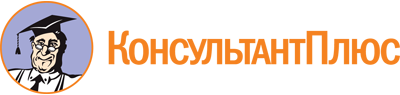 Приказ министерства труда и социальной защиты Саратовской области от 13.02.2024 N 145
"О создании Общественного совета при министерстве труда и социальной защиты Саратовской области"
(вместе с "Положением об Общественном совете при министерстве труда и социальной защиты Саратовской области")Документ предоставлен КонсультантПлюс

www.consultant.ru

Дата сохранения: 08.06.2024
 1.ВасинкинаЕкатерина Юрьевназаместитель руководителя по социальному сопровождению Саратовского филиала Государственного фонда поддержки участников СВО "Защитники Отечества" (по согласованию);2.ВинокуроваЮлия Евгеньевназаместитель Председателя Саратовского областного союза организаций профсоюзов "Федерация профсоюзных организаций Саратовской области" (по согласованию);3.ГерасимоваЕкатерина Александровнадоцент кафедры трудового права федерального государственного бюджетного образовательного учреждения высшего образования "Саратовская государственная юридическая академия" (по согласованию);4.ЕгороваГульнара Салаховнапредседатель Регионального отделения Всероссийской организации родителей детей-инвалидов и инвалидов старше 18 лет с ментальными и иными нарушениями, нуждающихся в представительстве своих интересов (по согласованию);5.ЕськинАлександр Валентиновичпредседатель Саратовской областной организации общероссийской общественной организации инвалидов "Всероссийское ордена Трудового Красного знамени общество слепых" (по согласованию);6.ЕфремовГеннадий Фимистоклиевичпредседатель Саратовской региональной общественной организации инвалидов "Союз Чернобыль" (по согласованию);7.КалякинаНадежда Александровнаруководитель Фонда социальной поддержки граждан "Забытые живые" (по согласованию);8.КовшовСергей Анатольевичпредседатель Саратовской областной территориальной организации Общероссийского профессионального союза работников государственных учреждений и общественного обслуживания Российской Федерации (по согласованию);9.КонстантиноваЕлена Петровнадоцент кафедры государственной политики и управления Тверского филиала РАНХиГС (по согласованию);10.КорольковаНаталия Александровнаруководитель Саратовской региональной общественной организации трезвости и здоровья (по согласованию);11.КривенцоваНаталья Владимировнапрезидент Фонда поддержки семьи "Родительская лига" (по согласованию);12.МалюченкоИрина Юрьевнагенеральный директор автономной некоммерческой организации по оказанию социальных услуг "Кризисный центр "С верой в жизнь!" (по согласованию);13.НизовцевАлександр Ивановичпредседатель Саратовского областного отделения Общероссийской общественной организации "Всероссийское общество инвалидов" (по согласованию);14.НиконоваОльга Владимировнапредседатель Саратовской региональной общественной организации многодетных семей "Большая семья" (по согласованию);15.НовиковаОльга Ивановнадиректор государственного учреждения культуры "Областная специальная библиотека для слепых" (по согласованию);16.ПяткинаЕкатерина Станиславовнадиректор государственного автономного учреждения Саратовской области "Центр адаптации и реабилитации инвалидов" (по согласованию);17.СтепановАлександр Алексеевиччлен Попечительского совета Фонда содействия развитию межсекторного взаимодействия "Единение" (по согласованию);18.ТелегинНиколай Ивановичпредседатель правления Саратовского областного отделения Общероссийской общественной организации инвалидов войн и военных конфликтов (по согласованию);19.ТемирбулатовДамир Абдулаевичпредседатель Саратовской региональной общественной организации инвалидов Афганистана "ГАРДЕЗ" (по согласованию);20.ТопилинаТатьяна Михайловназаместитель главного врача по организационно-методической работе ГУЗ "Саратовская городская клиническая больница N 1 имени Ю.Я. Гордеева" (по согласованию);21.УсынинЮрий Константиновичпредседатель Саратовской региональной организации Общероссийской общественной организации ветеранов "Российский Союз ветеранов" (по согласованию);22.ФетисоваАлла Валериевнапрезидент благотворительного Фонда по поддержке прав семьи и детей "Неравнодушные сердца" (по согласованию);23.ЧерновАлександр Петровичпредседатель Саратовского регионального отделения Общероссийской общественной организации инвалидов "Всероссийское общество глухих" (по согласованию);24.ЧернышевВладимир Владимировичзаместитель директора Поволжского института управления - филиал РАНХиГС (по согласованию).N п/пСведения о кандидатеГрафа для заполнения1.Фамилия, имя, отчество (при наличии)2.Должность с указанием места работы3.Дата рождения4.Место жительства5.Контактный телефон6.E-mail (при наличии)7.Уровень образования, наименование учебного заведения8.Наличие ученого звания, ученой степени9.Трудовая деятельность за последние 5 лет10.Общественная деятельность11.Наличие (отсутствие) неснятой или непогашенной судимости12.Дополнительная информация